MPM1D – Multiple Representations Practice

Try to represent each relationship:
-as a table		-in words		-as an equation		-as a graph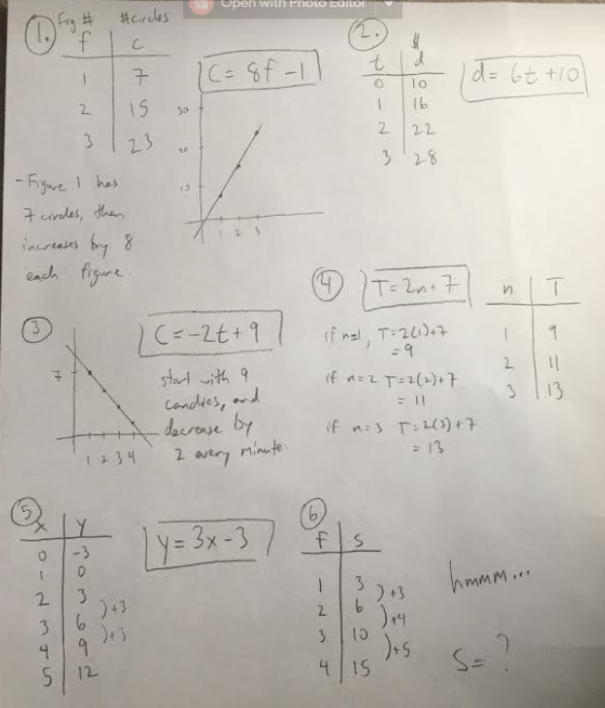 1.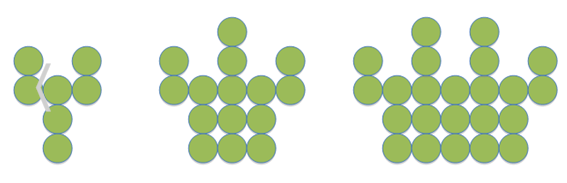      Figure 1                   Figure 2                      Figure 32.As a babysitter you are paid $10 just for showing up, and an additional $6 for every hour you babysit 34.T = 2n + 75. 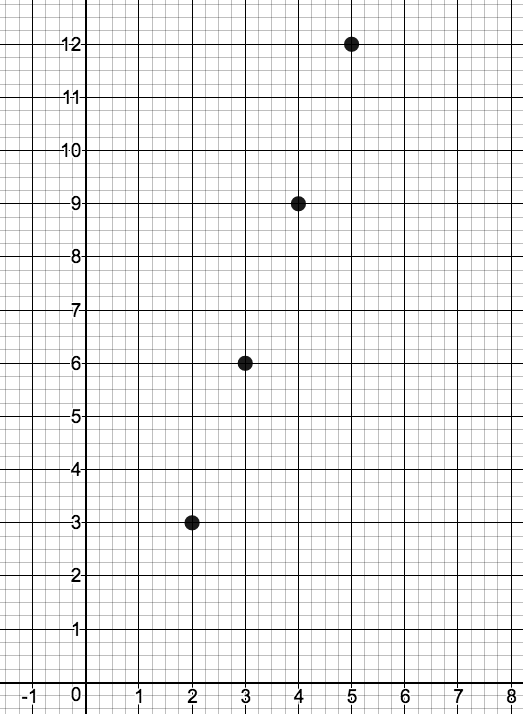 6. 